伴走型小規模事業者支援推進事業貴社のお悩みをお助けします！ものづくりドック（製造業支援事業）参加者募集～製造業を巡る課題をコンサルティング＆IoT活用で解決の糸口を探ります～袋井商工会議所では、経営発達支援計画認定に基づき、令和元年度の伴走型小規模事業者支援推進事業の一環として、小規模事業者を対象とした「ものづくり支援」を企画致しました。本支援事業は、専門コンサルタント複数名での現状分析診断に加えて、動作解析を行うIoTツールを組合わせて、貴社の生産性向上に結び付けるヒントを導き出します。また、下請け依存から自社商品開発へのチャレンジや、既存技術分野を活かした新規参入検討分野へのサポート等ものづくりに関する健康診断事業と捉えております。お気軽に本事業に参加してみませんか！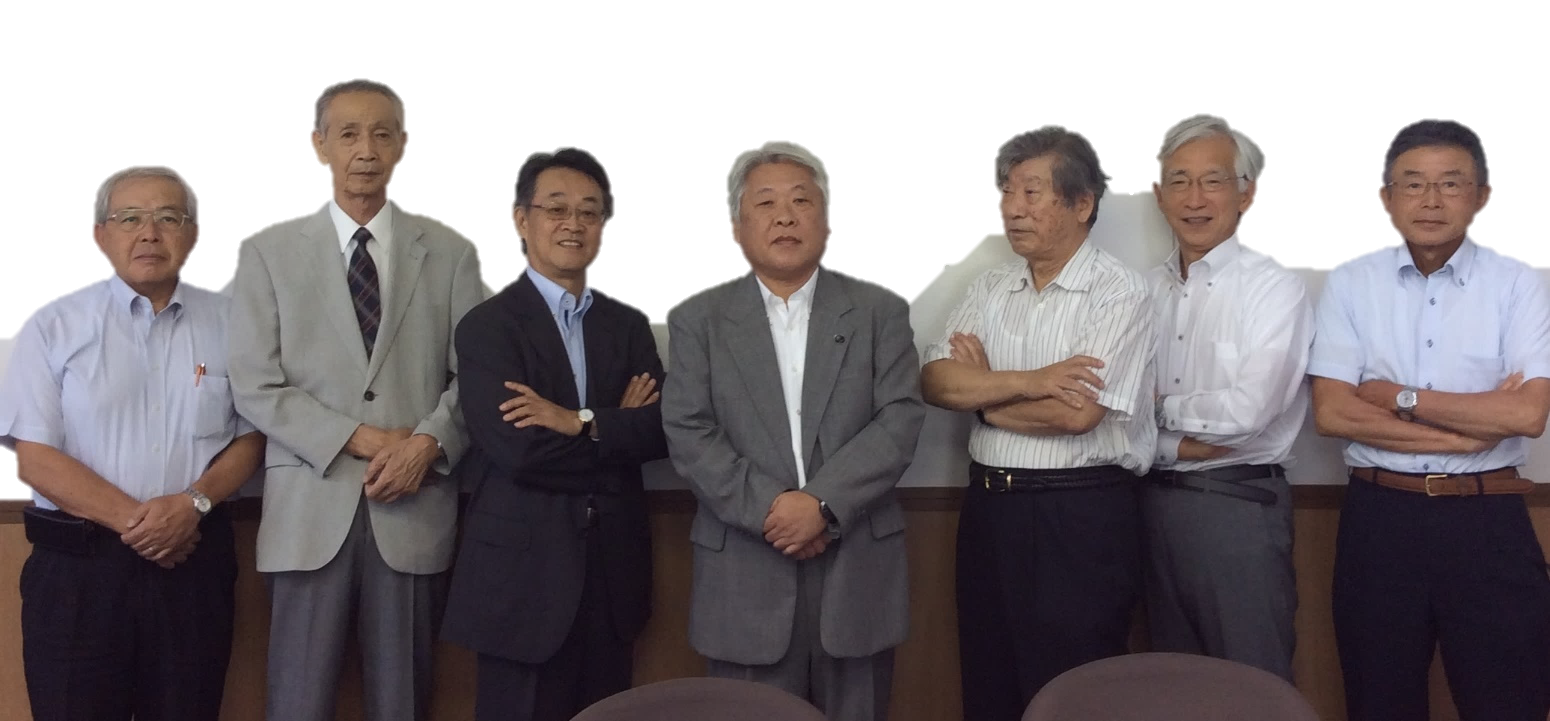 袋井商工会議所　行　　FAX.0538-42-9871　　　　　　　　※このままFAXして下さい。※ご記入いただいた情報は、袋井商工会議所個人情報保護管理規程に基づき、管理と運営を致します。【　支援事業のイメージ　】◎専門家をまじえた自社課題の整理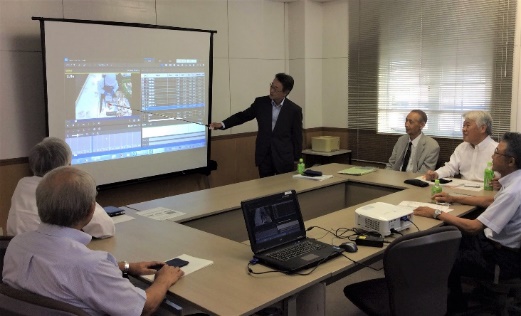 　　・地場企業に多くみられる「課題マップ」や「課題整理チェックシート」を活用しながら、日ごろ混沌としていた社長さんの想いを整理し、課題の「見える化」をはかっていきます。【会場】　袋井商工会議所　2F会議室◎個別診断(1回目)・会社に専門家(2人)がお伺いし、テーブルミーティングの形で進めます。◎課題の要因を掴む・業界全体の動きや、自社の管理実態などを通じて、自社の「強みや「弱み」を把握しながら、社長さんが抱えている自社課題がなぜ発生しているのかを探っていきます。【会場】　各企業さまへ訪問◎個別診断(2回目)◎専門家による問題点抽出・財務・・・損益分岐点、付加価値、キャシュフロー、バリューチェーン、PPMなど・生産・・・レイアウト、現場7つのムダ、IE分析、動作分析、5S状況など　◎動画での動作解析【会場】　各企業さまへ訪問◎現状分析結果と改善の方向性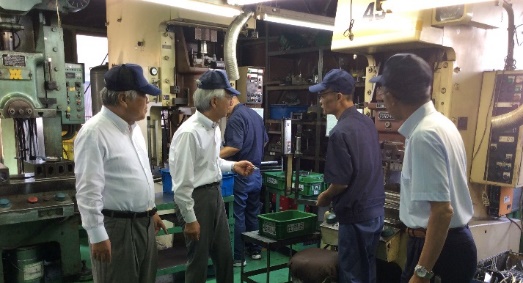 ・現状チェックシート・課題分析結果シート・課題解決に向けた方向性の説明資料【会場】袋井商工会議所　2F会議室事業所名公式Web　URLhttp://所在地〒　　　-　連絡先TEL (        )        -FAX (        )        -E-Mail　　　　　@製造品目依頼内容